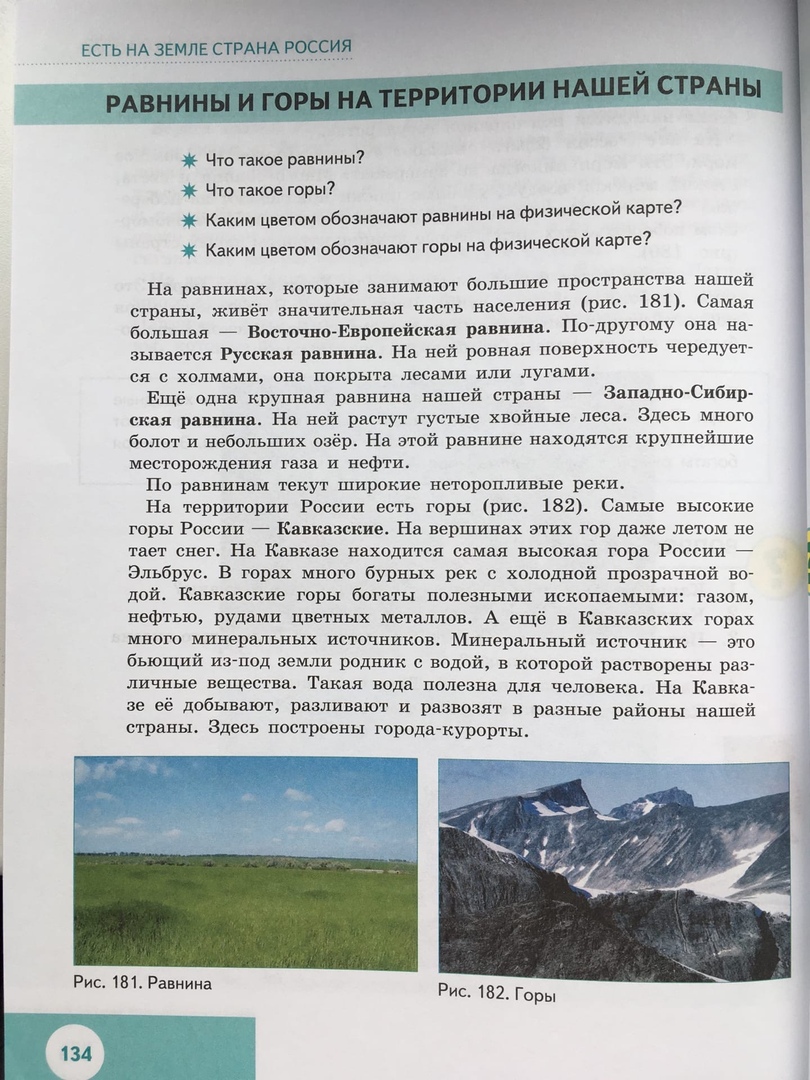 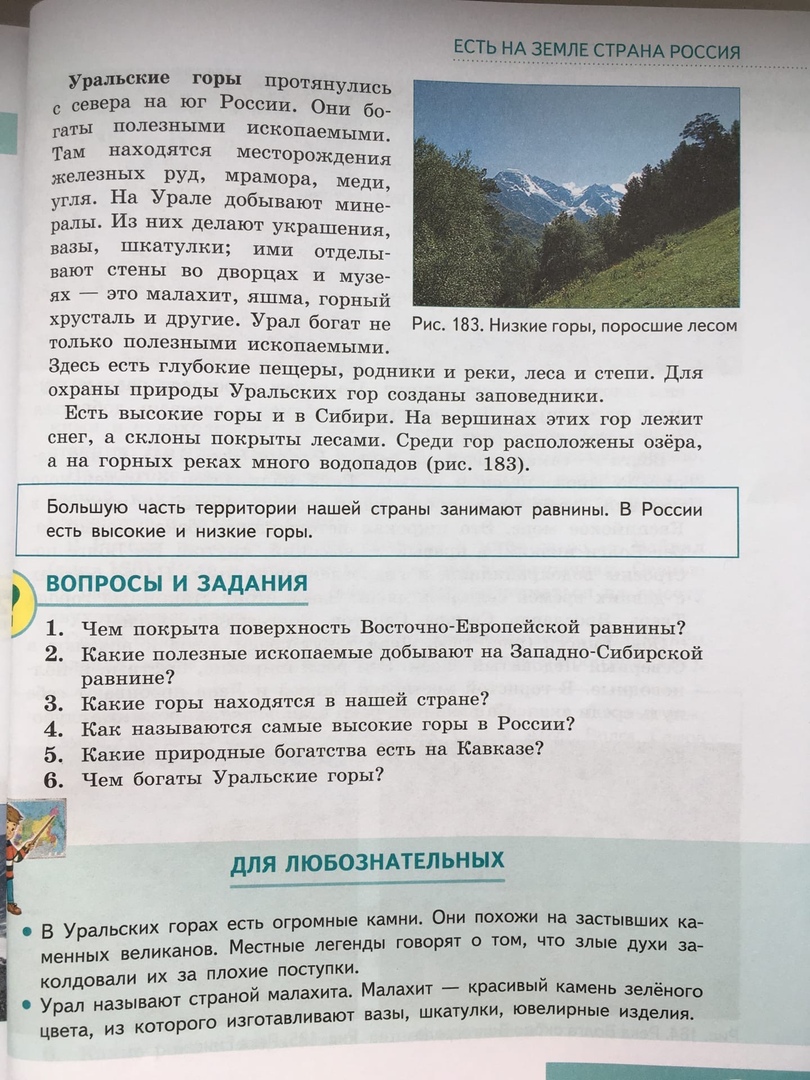 Посмотри видеоурок. Подпиши горы и равнины на контурной карте России.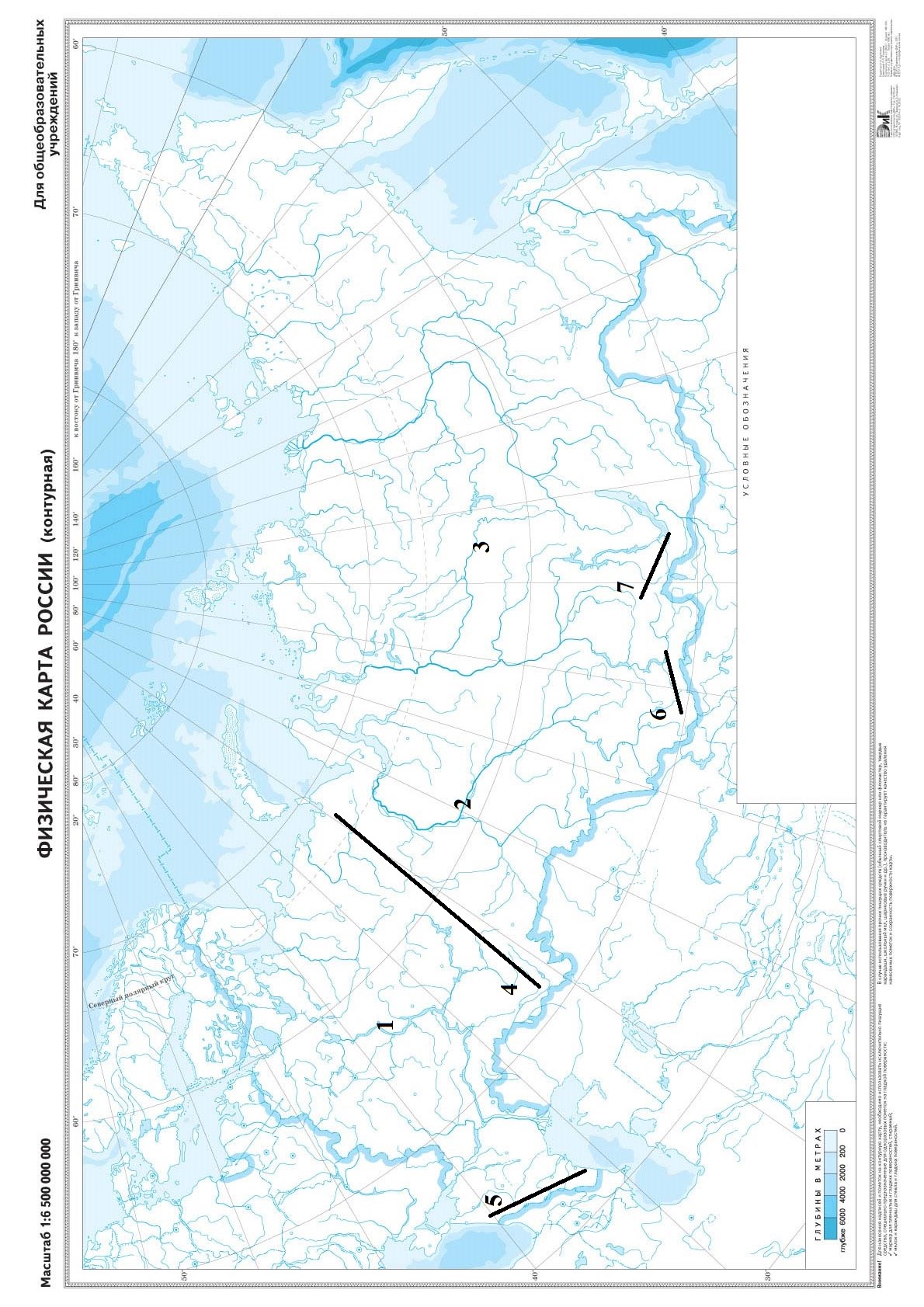 